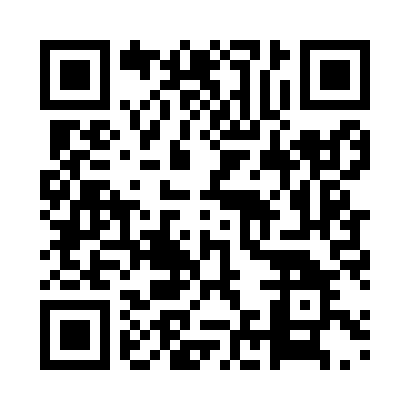 Prayer times for Aspot, BelgiumMon 1 Apr 2024 - Tue 30 Apr 2024High Latitude Method: Angle Based RulePrayer Calculation Method: Muslim World LeagueAsar Calculation Method: ShafiPrayer times provided by https://www.salahtimes.comDateDayFajrSunriseDhuhrAsrMaghribIsha1Mon5:207:181:475:208:1610:072Tue5:187:151:465:218:1810:093Wed5:157:131:465:228:2010:114Thu5:127:111:465:228:2110:135Fri5:097:091:455:238:2310:156Sat5:067:071:455:248:2510:177Sun5:037:041:455:258:2610:208Mon5:017:021:455:268:2810:229Tue4:587:001:445:278:2910:2410Wed4:556:581:445:278:3110:2611Thu4:526:561:445:288:3310:2912Fri4:496:531:435:298:3410:3113Sat4:466:511:435:308:3610:3414Sun4:436:491:435:308:3810:3615Mon4:406:471:435:318:3910:3816Tue4:376:451:425:328:4110:4117Wed4:346:431:425:338:4310:4318Thu4:316:411:425:338:4410:4619Fri4:286:391:425:348:4610:4820Sat4:256:371:425:358:4810:5121Sun4:216:351:415:368:4910:5422Mon4:186:331:415:368:5110:5623Tue4:156:311:415:378:5210:5924Wed4:126:291:415:388:5411:0225Thu4:096:271:415:388:5611:0426Fri4:056:251:415:398:5711:0727Sat4:026:231:405:408:5911:1028Sun3:596:211:405:409:0111:1329Mon3:556:191:405:419:0211:1630Tue3:526:171:405:429:0411:18